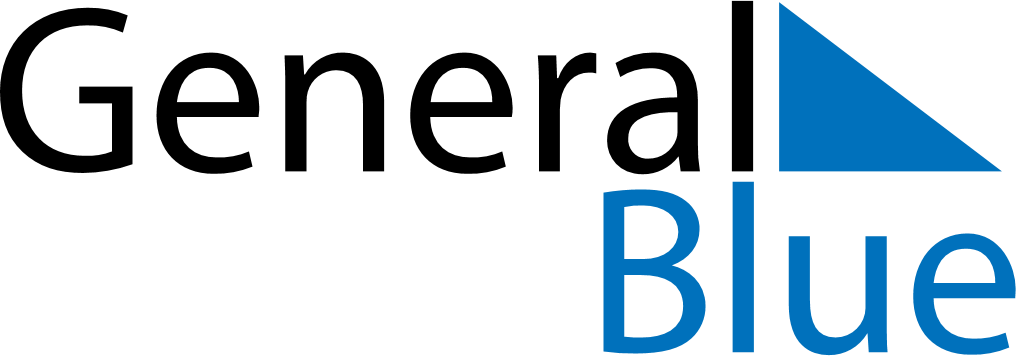 June 2029June 2029June 2029June 2029SwedenSwedenSwedenMondayTuesdayWednesdayThursdayFridaySaturdaySaturdaySunday1223456789910National Day11121314151616171819202122232324Midsummer EveMidsummer DayMidsummer Day25262728293030